УНИВЕРЗИТЕТ У БЕОГРАДУ                                                                                                  Образац  Е1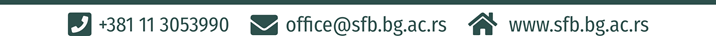 ШУМАРСКИ ФАКУЛТЕТ                                                                                                      ДОКТОРСКЕ СТУДИЈЕКнеза Вишеслава 1                    СЛУЖБИ ЗА НАСТАВУ И СТУДЕНТСКА ПИТАЊАЗАХТЕВ ЗА ИМЕНОВАЊЕ ПОТЕНЦИЈАЛНОГ МЕНТОРАСтудијски програм, област, изборна група: __________________________________________________________________________________________________________________________________Презиме, име једног родитеља и име кандидата: _____________________________________________________________________________________________________________________________Број индекса: _______________________Научна област, ужа научна област, дисциплина којој тема припада: ____________________________________________________________________________________________________________Име и презиме предложеног потенцијалног ментора, ужа научна област за коју је наставник изабран у звање и датум избора: __________________________________________________________________________________________________________________________________________________________________________________________________________________________________Напомена: према члану 21. Правилника о докторским студијама потенцијални ментор заједно са студентом учествује у састављању плана истраживања, формулисању теме докторске дисертације, припреми пријаве и образложења теме докторске дисертације и другим активностима везаним за докторске студије._____________________________                                                                 Студент                                           _____________________________                         Датум         ___________________________________Руководилац студијског програма докторских студија                                                                                нпр. .....Шумарство